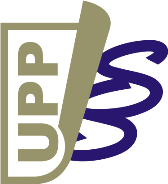 Unie podnikových právníků ČR z.s.spolek zapsaný ve spolkovém rejstříku vedeném Městským soudem v Praze pod sp. zn. L 821IČO: 005 52 496 | Na Hroudě 1492/4, Vršovice, 100 00 Praha 10www.uppcr.cz | info@uppcr.cz | www.linkedin.com/company/uppcrOznámení o dočasném neplnění podmínek členství a žádost o pozastavení členstvíTitul 	:Klikněte sem a zadejte text.Jméno	:Klikněte sem a zadejte text.Příjmení	:Klikněte sem a zadejte text.Rok narození	:Klikněte sem a zadejte text.Adresa bydliště:Ulice a č. p.	:Klikněte sem a zadejte text.Město a PSČ	:Klikněte sem a zadejte text.Kontaktní údaje:Mobilní telefon      	:Klikněte sem a zadejte text.Soukromý e-mail	:Klikněte sem a zadejte text.Pracovní e-mail     	:Klikněte sem a zadejte text.V souladu se stanovami Unie podnikových právníků ČR z.s. (dále jen „UPP ČR“) oznamuji, že z důvodu:ukončení pracovněprávního vztahu ke dni [       ] [případně doplňující informace/komentář]/ s návazností na pracovněprávní vztah v nejbližší době mateřské dovolené (nastoupena dne [          ]) bez přístupu k pracovnímu e-mailu [a navazující rodičovské dovolené] [případně doplňující informace/komentář]/dočasná neslučitelnosti členství a výkonu funkce [případně doplňující informace/komentář]/dočasné ukončení výkonu právní agendy [případně doplňující informace/komentář]/[jiné důvody/případně doplňující informace/komentář]*již nesplňuji podmínky členství a žádám o dočasné pozastavení členství v UPP ČR na dobu do [    ] [případně doplňující informace/komentáře].Datum a podpis:	Klikněte sem a zadejte datum.*Vyberte odpovídající variantu.